RFQ Title:  RCMP Boiler ReplacementRFQ No:  1220-040-2022-051CONTRACTORLegal Name of Contractor: 		Contact Person and Title:		Business Address:		Business Telephone:		Business Fax:			Business E-Mail Address:		TO:CITY OF SURREYCity Representative: 	Sunny Kaila, Manager, Procurement ServicesEmail for PDF Files:	purchasing@surrey.caIf this Quotation is accepted by the City, a contract will be created as described in:(a)	the Contract;(b)	the RFQ; and(c)	other terms, if any, that are agreed to by the parties in writing.Capitalized terms used and not defined in this Quotation will have the meanings given to them in the Contract and RFQ.  Except as specifically modified by this Quotation, all terms, conditions, representations, warranties and covenants as set out in the Contract and RFQ will remain in full force and effect.I/We have reviewed the sample Contract (Schedule B).  If requested by the City, I/we would be prepared to enter into the sample Contract, amended by the following departures (list, if any):Section			Requested Departure(s) / Alternative(s)The City requires that the successful Contractor have the following in place before providing the Work:Workers’ Compensation Board coverage in good standing and further, if an “Owner Operator” is involved, personal operator protection (P.O.P.) will be provided,Workers' Compensation Registration Number ___________________________;Prime Contractor qualified coordinator is Name:  _______________ and Contact Number:  _________________________;Insurance coverage for the amounts required in the proposed Contract as a minimum, naming the City as additional insured and generally in compliance with the City’s sample insurance certificate form available on the City’s Website at www.surrey.ca. search Standard Certificate of Insurance;(d)	City of Surrey or Intermunicipal Business License:  Number ________________;(e)	If the Contractor’s goods and services are subject to GST, the Contractor’s GST Number is _____________________________________; and(f)	If the Contractor is a company, the company name indicated above is registered with the Registrar of Companies in the Province of British Columbia, Canada, Incorporation Number ___________________________________.As of the date of this Quotation, we advise that we have the ability to meet all of the above requirements except as follows (list, if any):Section			Requested Departure(s) / Alternative(s)The Contractor acknowledges that the departures it has requested in Sections 3 and 4 of this Quotation will not form part of the Contract unless and until the City agrees to them in writing by initialing or otherwise specifically consenting in writing to be bound by any of them.Changes and Additions to Specifications and Scope:In addition to the warranties provided in the Contract, this Quotation includes the I/We have reviewed the RFQ, Schedule A – Scope of Work and Contract Drawings.  If requested by the City, I/we would be prepared to meet those requirements, amended by the following departures and additions (list, if any):Requested Departure(s) / Alternative(s) / Addition(s)SCHEDULE OF QUANTITIES AND PRICESThe Contractor offers to supply to the City of Surrey the Goods and Services for the prices plus applicable taxes as follows:List of Optional Prices:The following is a list of Optional Price(s) to the Work and forms part of this RFQ, upon the acceptance of any or all of the Optional Price(s).  The Optional Prices are an addition or a deduction to the Total Quotation Price and do not include GST.  DO NOT state a revised Total Quotation Price.	Description of Optional Prices		Addition		Deduction	OP-1. 						$ [		]	$ [		]	OP-2.						$ [		]	$ [		]List of Separate Prices:The following is a list of Separate Price(s) to the Work and forms part of this RFQ, upon the acceptance of any or all of the Separate Price(s).  The Separate Prices are an addition or a deduction to the Total Quotation Price and do not include GST.  DO NOT state a revised Total Quotation Price.	Description of Separate Price Items		Addition		Deduction	SP-1. Performance Bond at 50% of total contract value:		CCDC 221 (latest Preferred)			$[		]	$[		]	SP-2. Labour and Material Payment Bond at 50% of total contract value:			CCDC	222 (latest Preferred)			$[		]	$[		]Force Account Labour and Equipment Rates:  Contractors should complete the following tables setting out the all-inclusive hourly labour rates including Overhead and profit for approved extras/credits for all applicable categories of labour (use the spaces provided and/or attach additional pages, if necessary):Table 1 – Hourly Labour Rate Schedule for Services:	Table 2 – Hourly Equipment Rate Schedule:Preliminary Construction Schedule:Contractors should provide a preliminary construction schedule, with major item descriptions and time:(a)	Commence the Work on or before:  ______________________; and(b)	to achieve Substantial Performance of the Work on or before:  _____ (WORK DURATION).Contractor should provide a Microsoft Project (or similar) schedule outlining the Critical Path and should include all major phases of the Work and indicate start and substantial completion dates for each.Proposed Disposal Site:  ________________________________________________Methodology, Disposal & Quality AssuranceSummarize the key features of your Quotation and the technical approach to be used. Provide a brief description of the various components required for successful completion of the Work. Delivery, set-up and execution of the Work – Quotations should address the plan for the delivery, set up and execution of the Work; as well as the disposal, recycle or reuse for the surplus materials. Include any safety and pedestrian control measures. Quality Assurance – Provide the measures the Contractor will use to maintain quality control for the Work being performed.Risk Factors – Describe the risk factors anticipated and how the Contractor intends to mitigate these. Key Personnel & Subcontractors:Contractors should provide information on the background and experience of all key personnel proposed for the performance of the Work (use the spaces provided and/or attach additional pages, if necessary):Contractors should identify subcontractors, if any, the Contractor intends to use for the performance of the Work, describe the portion of the Work proposed to be subcontracted and a description of the relevant experience of the subcontractor, using a format similar to the following: The City reserves the right of approval for each of the subcontractors and material suppliers.  The Contractor will be given the opportunity to substitute an acceptable subcontractor and material supplier, if necessary.Experience, Reputation and ResourcesContractors should provide information on their relevant experience and qualifications for the performance of the Work similar to those required by the Contract (use the spaces provided and/or attach additional pages, if necessary):Contractors should provide references for work performed by your firm of a similar nature and value (name and telephone number).  The City's preference is to have a minimum of three references.  Previous clients of the Contractor may be contacted at the City’s discretion (use the spaces provided and/or attach additional pages, if necessary)I/We the undersigned duly authorized representatives of the Contractor, having received and carefully reviewed the RFQ and the Contract, submit this Quotation in response to the RFQ.Due to the COVID-19 situation, please provide a response to the following:Risk Mitigation Plan, that adheres to the current guidelines on HealthLinkBC and WorkSafeBC, that addresses, at minimum:preventative measures (e.g., social and physical distancing and supplies);policies for employees related to sickness (e.g., the steps you are taking to protect the health and safety of your staff, your plan for employees who may have, or think they may have, been exposed to the virus, have tested positive or are exhibiting symptoms).Business Continuity Plan, for execution of the Services that details how you are planning to minimize known and reasonably foreseeable impacts of COVID-19 on your business.This plan should address, at minimum:training for staff and back-up resources;staff absences (e.g., planning for significant staff absences);potential material supply and subcontractor disruption; andany other current or reasonably foreseeable COVID-19 impacts to the delivery of the Services. This Quotation is executed by the Contractor this _______ day of _______________, 202__.CONTRACTORI/We have the authority to bind the Contractor.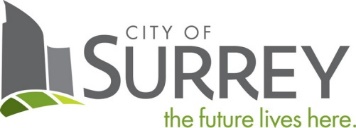 SCHEDULE C – FORM OF QUOTATIONF.O.B.DestinationPayment Terms:A cash discount of __% will be allowed if invoices are paid within __ days, or the __ day of the month following, or net 30 days, on a best effort basis.Ship Via:Item #Item NameAmount1.MaterialsContractor’s should provide a lump price for the provision and installation of the boiler and electrical hot water tank inclusive of all material, labour, plant and equipment necessary. Overhead, general conditions, and profit are to be included in these amounts. Contractor’s should provide a lump price for the provision and installation of the boiler and electrical hot water tank inclusive of all material, labour, plant and equipment necessary. Overhead, general conditions, and profit are to be included in these amounts. Contractor’s should provide a lump price for the provision and installation of the boiler and electrical hot water tank inclusive of all material, labour, plant and equipment necessary. Overhead, general conditions, and profit are to be included in these amounts. 2.The Contractor will provide all labour, materials, equipment and plant and all other relevant services necessary for the performance of the Work as stated in the specifications and drawings, at RCMP Headquarters – 14355 57th Avenue, Surrey, BC,  V3X 1A9.The detailed scope of Work is as described on the Contract Drawings (Schedule B – Appendix 2A), Special Provisions (Schedule B – Appendix 1), and Supplementary Specifications (Project) (Schedule B- Appendix 2).$CURRENCY: CanadianGST (5%):$CURRENCY: CanadianTOTAL QUOTATION PRICE:$Labour CategoryStraight Time/hr(Plus GST)Overtime Rate/hr(Plus GST).1  Superintendent$$.2  Foreman$$.3  Journeyman$$.4  Apprentice$$.5  Skilled Labourer$$.5$$.6$$No.Equipment Description (State)Hourly Equipment Rate$$ACTIVITYTime from Notice to Proceed in DaysTime from Notice to Proceed in DaysTime from Notice to Proceed in DaysTime from Notice to Proceed in DaysTime from Notice to Proceed in DaysTime from Notice to Proceed in DaysTime from Notice to Proceed in DaysTime from Notice to Proceed in DaysTime from Notice to Proceed in DaysTime from Notice to Proceed in Days102030405060708090100Name:Experience:Dates:Project Name:Responsibility:Responsibility:Subcontractor ServicesSubcontractor NameYears of Working with ContractorBusiness Telephone Number and Business Email Address________________________________________(Legal Name of Contractor)_________________________________________(Signature of Authorized Signatory)_________________________________________(Print Name and Position of Authorized Signatory)________________________________________(Signature of Authorized Signatory)________________________________________(Print Name and Position of Authorized Signatory)